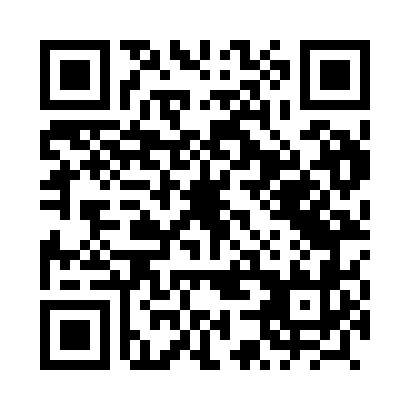 Prayer times for Ranizow, PolandWed 1 May 2024 - Fri 31 May 2024High Latitude Method: Angle Based RulePrayer Calculation Method: Muslim World LeagueAsar Calculation Method: HanafiPrayer times provided by https://www.salahtimes.comDateDayFajrSunriseDhuhrAsrMaghribIsha1Wed2:465:0712:295:357:5210:042Thu2:435:0512:295:367:5410:063Fri2:395:0412:295:377:5510:094Sat2:365:0212:295:387:5710:125Sun2:335:0012:295:397:5810:156Mon2:304:5812:295:408:0010:187Tue2:264:5712:295:418:0110:218Wed2:234:5512:295:418:0310:249Thu2:194:5412:295:428:0410:2710Fri2:164:5212:295:438:0610:3011Sat2:144:5012:285:448:0710:3312Sun2:134:4912:285:458:0910:3613Mon2:124:4812:285:468:1010:3714Tue2:124:4612:285:478:1210:3715Wed2:114:4512:285:488:1310:3816Thu2:114:4312:295:488:1410:3917Fri2:104:4212:295:498:1610:3918Sat2:104:4112:295:508:1710:4019Sun2:094:3912:295:518:1910:4020Mon2:094:3812:295:528:2010:4121Tue2:084:3712:295:528:2110:4222Wed2:084:3612:295:538:2210:4223Thu2:074:3512:295:548:2410:4324Fri2:074:3412:295:558:2510:4325Sat2:074:3312:295:558:2610:4426Sun2:064:3212:295:568:2710:4527Mon2:064:3112:295:578:2910:4528Tue2:064:3012:295:588:3010:4629Wed2:054:2912:305:588:3110:4630Thu2:054:2812:305:598:3210:4731Fri2:054:2712:305:598:3310:47